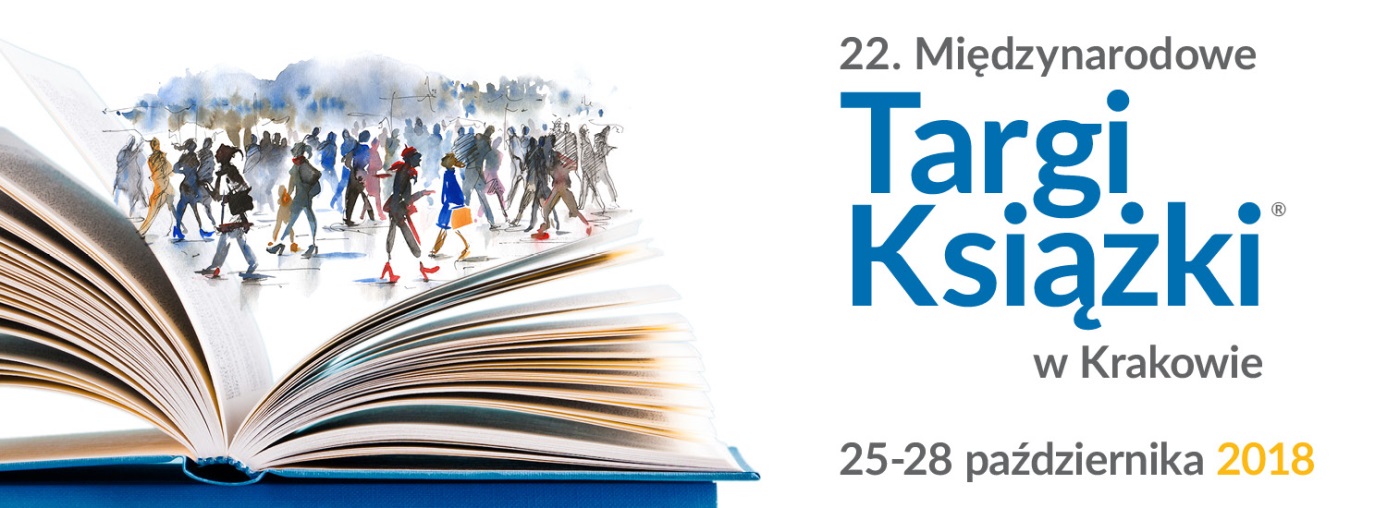 Kiedy: 
25-28 października 2018

Gdzie:
Międzynarodowe Centrum 
Targowo-Kongresowe 
EXPO Kraków

Godziny otwarcia:
25.10. 10:00-17:00 
26-27.10. 10:00-19:00 
28.10. 10:00-17:00DOJAZD EXPO BUS: Dla wygody Zwiedzających uruchomiony zostanie bezpłatny bus pomiędzy Parkingiem pod Centrum Handlowym M1 (Aleja Pokoju 67), a Halą EXPO Kraków. Przystanek pod M1 znajdować będzie się przy samoobsługowej stacji Paliw SHELL. Pod EXPO Kraków przystanek znajdować się będzie przy wiacie przystanku na terenie Targów.​Komunikacja miejska:Najbliżej EXPO Kraków znajduje się przystanek Nowohucka M1 – dokąd kursują autobusy 174, 178.To cykliczna, dedykowana branży wydawniczo-księgarskiej impreza, organizowana od 1997 r. przez Targi w Krakowie Sp. z o.o. Targi, wpisując się w program promocji czytelnictwa, są otwarte dla szerokiej publiczności. Międzynarodowe Targi Książki w Krakowie są firmowym znakiem miasta. Strefą promocji dobrej książki, miejscem spotkań, wymiany myśli i dyskusji.Międzynarodowe Targi Książki w Krakowie od wielu lat wywołują bardzo duży rezonans wśród zwiedzających. Podczas zeszłorocznej, jubileuszowej edycji powtórzony został rekord frekwencji zwiedzających – EXPO Kraków odwiedziło ponad  70 000 uczestników. Wysoka frekwencja świadczy bardzo dobrze o kondycji polskiego czytelnictwa i pozwala z optymizmem patrzeć na przyszłe edycje Międzynarodowych Targów Książki w Krakowie.   Z myślą o zwiedzających rokrocznie przygotowywany jest barwny program towarzyszący. Podczas Targów zwiedzający mają możliwość spotkania z ponad 760 autorami z kraju i zagranicy. Na terenach targowych odbywają się spotkania dedykowane branży wydawniczo-księgarskiej. Podczas Targów rozstrzygane są najważniejsze polskie plebiscyty i konkursy literackie. Ponadto na Targach nigdy nie brakuje spotkań dedykowanych najmłodszym. Międzynarodowe Targi Książki w Krakowie mają formułę święta książki w całym Krakowie. Poza terenem imprezy odbywają się spotkania z autorami, happeningi literackie, spektakle teatralne, konferencje, koncerty i wystawy.Targi są miejscem przyjaznym czytelnikom, strefą niczym nieskrępowanej zabawy literaturą. O tym, jak ważną rolę w integracji czytelników odgrywają Międzynarodowe Targi Książki w Krakowie, świadczy liczba fanów imprezy na Facebooku. Targowy fanpage lubi blisko 30 000 fanów.Więcej:http://ksiazka.krakow.pl/pl/aktualnosci.html